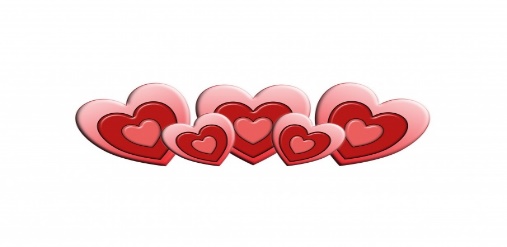             Broadview Menu Calendar for February 2020            Broadview Menu Calendar for February 2020            Broadview Menu Calendar for February 2020            Broadview Menu Calendar for February 2020            Broadview Menu Calendar for February 2020            Broadview Menu Calendar for February 2020            Broadview Menu Calendar for February 2020            Broadview Menu Calendar for February 2020            Broadview Menu Calendar for February 2020            Broadview Menu Calendar for February 2020SundayMondayTuesdayWednesdayThursdayThursdayFridayFridaySaturdaySaturday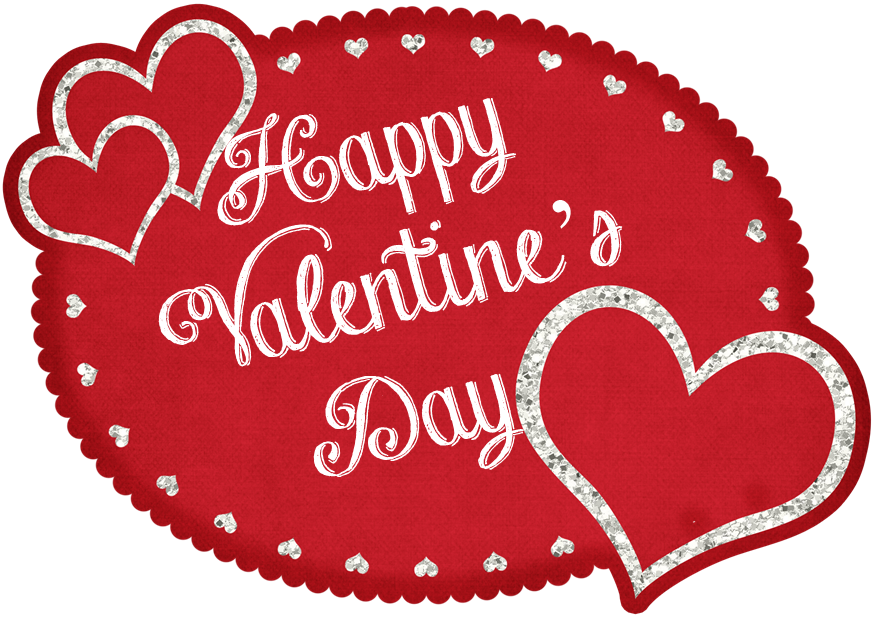 1BreakfastPancakesBaconBananaLunchPork Tenderloinwith GravyORBeef Pot RoastMashed PotatoCarrotsDessert CarDinnerChicken Salad WrapORHot dogBaked BeansBrown BreadColeslawIce Cream Bar1BreakfastPancakesBaconBananaLunchPork Tenderloinwith GravyORBeef Pot RoastMashed PotatoCarrotsDessert CarDinnerChicken Salad WrapORHot dogBaked BeansBrown BreadColeslawIce Cream Bar2BreakfastScrambled EggsApple StrudelFresh PineappleLunchStuffingUnstuffed CabbageORSesame HerbCrusted Baked CodRiceCarrotsPumpkin PieDinnerFagiola SoupRollORGrilled RuebenSandwichChipsMolassesCookieSuper Bowl Sunday3BreakfastWafflesSausageWarm CinnamonApplesLunchBaked ChickenWith appleORPork Medallions&Mushrooms SauceSweet PotatoCauliflowerIce creamDinnerTomato SoupOR½ or whole turkeySandwichCarrot RaisinTapioca Pudding4BreakfastCheese OmeletHome FriesMelonLunchShepherd’s PieORSweet & Sour HamBaked PotatoSide SaladBrownieDinnerPhilly Cheese Steak subChipsORChicken AlaKing on ToastCarrots
Oatmeal Cookie5BreakfastBlueberry PancakeHamMandarinOrangesLunchBeef and Vegetable Stir Fry over rice
ORChicken ParmesanWith Egg noodlesStewed ZucchiniAnd TomatoesStrawberryShortcakeDinnerFish & ChipsColeslawOr Chicken Noodle SoupAmbrosia Salad6BreakfastFried EggBaconToastMix FruitLunch Chicken Cordon bleuOR Meat LoafMashed PotatoPear & apple crispDinnerCream of Vegetable SoupOREgg SaladSandwichPickle & ChipsRice Pudding6BreakfastFried EggBaconToastMix FruitLunch Chicken Cordon bleuOR Meat LoafMashed PotatoPear & apple crispDinnerCream of Vegetable SoupOREgg SaladSandwichPickle & ChipsRice Pudding7BreakfastFrench ToastSausageStrawberriesLunchChicken &Broccoli Fetuccini AlfredoORCrusted TilapiaWild RiceMixed VegetableDinnerRatatouilleRollOR½ or Whole TunaSandwichChipsMocha CakeNational Fettuccini Alfredo Day7BreakfastFrench ToastSausageStrawberriesLunchChicken &Broccoli Fetuccini AlfredoORCrusted TilapiaWild RiceMixed VegetableDinnerRatatouilleRollOR½ or Whole TunaSandwichChipsMocha CakeNational Fettuccini Alfredo Day8BreakfastEggs BenedictsEnglish MuffinGrapesLunchSpaghetti & MeatballsOR Beef ChilliRollSide SaladBlueberry buckleDinnerHot Dog on a BunBaked BeansCucumber SaladOR Chef SaladRollParfait8BreakfastEggs BenedictsEnglish MuffinGrapesLunchSpaghetti & MeatballsOR Beef ChilliRollSide SaladBlueberry buckleDinnerHot Dog on a BunBaked BeansCucumber SaladOR Chef SaladRollParfait9BreakfastGourmet DonutYogurtPeachesLunch Sliced Beef with GravyOR Turkey with GravyMashed PotatoesCornGingerbread withToppingDinnerChicken TendersSweet Potato friesPeas & CarrotsORBroccoli Cheddar SoupRollChocolate ChipCookie10BreakfastFried EggsToastMandarin OrangeLunchBarbecue RibsORItalian SausageWith Peppers& OnionsRiceSeasoned VegetablePineapple CarrotCakeDinnerSeafood ChowderRollORItalian SandwichIce Cream Sandwich11BreakfastWafflesHamBananaLunchLiver & OnionsSweet PotatoPeasORBeef StroganoffNoodlesChocolate Cake with Peanut Butter frostingDinner
Fish SandwichColeslawChipsORMinestrone SoupSour DoughBreadFruit Pie12BreakfastVegetable QuicheToastFresh PineappleLunchVeggie LasagnaOrCrab cakeRiceCarrotsStrawberry Short CakeDinnerHomemade Cream of Mushroom SoupORHam & Swiss SandwichCucumberChocolate Pudding13Breakfast French ToastBaconApricotLunchRoast Pork with GravyORHomemade Macaroni & CheeseSide SaladPumpkin CakeDinnerMeatball subOrEgg Salad ChipsSandwichCarrot SaladParfait13Breakfast French ToastBaconApricotLunchRoast Pork with GravyORHomemade Macaroni & CheeseSide SaladPumpkin CakeDinnerMeatball subOrEgg Salad ChipsSandwichCarrot SaladParfait14BreakfastPoached EggsEnglish MuffinGrapes LunchBeef StewBiscuitORHerbed Baked HaddockPotatoSpinachApple CrispDinnerTomato SoupRollORGrilled CheeseSandwichWaldorf SaladPineappleValentine’s Day14BreakfastPoached EggsEnglish MuffinGrapes LunchBeef StewBiscuitORHerbed Baked HaddockPotatoSpinachApple CrispDinnerTomato SoupRollORGrilled CheeseSandwichWaldorf SaladPineappleValentine’s Day15Breakfast PancakesSausageCantaloupeLunchSwedish MeatballsORBaked ChickenEgg NoodlesBeetsIce CreamDinnerFrank & BeanCasseroleORChicken & Corn ChowderSavory MuffinFruit Cup15Breakfast PancakesSausageCantaloupeLunchSwedish MeatballsORBaked ChickenEgg NoodlesBeetsIce CreamDinnerFrank & BeanCasseroleORChicken & Corn ChowderSavory MuffinFruit Cup              Broadview Menu Calendar for February 2019              Broadview Menu Calendar for February 2019              Broadview Menu Calendar for February 2019              Broadview Menu Calendar for February 2019              Broadview Menu Calendar for February 2019              Broadview Menu Calendar for February 2019              Broadview Menu Calendar for February 2019              Broadview Menu Calendar for February 2019              Broadview Menu Calendar for February 2019              Broadview Menu Calendar for February 2019SundayMondayTuesdayWednesdayThursdayThursdayFridayFridaySaturdaySaturday16BreakfastScrambled EggsCoffee CakeMandarin OrangesLunchStuffed peppersORBourbon BrownSugar PorkTenderloinMashed Sweet PotatoPeasIce Cream SundaeDinnerChicken Rice SoupRollORCheeseburger on a bunPasta SaladButterscotchPudding17Breakfast WafflesSausageFresh FruitLunchRoasted TurkeyORMeatloafRiceMixed VegetableBlueberry CakeDinnerBeef Barley SoupBiscuitORTuna Sandwich Cucumber SlicesChipsGingerbread Cookie18Breakfast Corned beef hashFried EggsPinappleLunchBBQ RibsMashes PotatoORShepherd’s PieSlice of Whole Grain BreadFruit CobblerDinnerTurkey SaladFinger RollCranberry SauceORChili con CarneCorn BreadChocolate ChipCookies19Breakfast French ToastHamPeachesLunchTuna Noddle CasseroleOrBeef Pot PieFrench BreadSide SaladFruit CupDinnerClam ChowderWith ½ or WholeItalian SubCucumber SaladStrawberryMousse20Breakfast Eggs BenedictEnglish MuffinGrapesLunchGabby’s Pizza with Side Salad ORChicken Caesar SaladBread PuddingDinnerEgg Salad SandwichChipsORRoasted VegetableSoupWith RollPeanut butter Cookie20Breakfast Eggs BenedictEnglish MuffinGrapesLunchGabby’s Pizza with Side Salad ORChicken Caesar SaladBread PuddingDinnerEgg Salad SandwichChipsORRoasted VegetableSoupWith RollPeanut butter Cookie21Breakfast Banana PancakesSausageFresh FruitLunchChicken Cacciatore RiceORHomemade Macaroni & CheeseSide SaladChocolate MousseDinnerBroccoli Cheddar SoupCrackersORWith ½ or Whole Ham Salad SandwichTapioca Pudding21Breakfast Banana PancakesSausageFresh FruitLunchChicken Cacciatore RiceORHomemade Macaroni & CheeseSide SaladChocolate MousseDinnerBroccoli Cheddar SoupCrackersORWith ½ or Whole Ham Salad SandwichTapioca Pudding22Breakfast Hard Boiled EggCorn MuffinBananaLunchBruschetta Topped HaddockORSweet & Sour ChickenSweet PotatoBroccoli & CauliflowerBrownieDinnerHot Dog on a BunBaked BeansORChef SaladRollApple PieNational Sweet Potato Day22Breakfast Hard Boiled EggCorn MuffinBananaLunchBruschetta Topped HaddockORSweet & Sour ChickenSweet PotatoBroccoli & CauliflowerBrownieDinnerHot Dog on a BunBaked BeansORChef SaladRollApple PieNational Sweet Potato Day23Breakfast Scrambled EggsCinnamon RollApricotLunchShrimp Linguine PeasORItalian Sausagewith Peppers & OnionsDessert BuffetDinnerTomato Rice SoupOrMeatball SubBroccoli SlawIce Cream24Breakfast WafflesBaconCantaloupeLunchBarbecue Ribs OREgg Plant ParmesanNoodlesSeasoned VegetablesCarrot CakeDinnerFish SandwichColeslawSweet Potato FriesOrMinestrone SoupSour Dough BreadFruit Pie25Breakfast Yogurt/Cottage Cheese DanishMixed FruitLunchBeef StroganoffEgg NoodlesORCod OverLemon RiceVégétalesBanana CakeDinnerRatatouilleRollOrClam Chowder RollTapioca PuddingNational Clam Chowder Day26Breakfast Poached EggsHome friesWheat ToastMandarin OrangesLunchBBQ ChickenPotato SaladORStuffed ShellsRiceSide SaladStrawberry ShortcakeDinnerHomemade Cream of Mushroom SoupRoll Or½ or whole BLT Sandwich Pumpkin Pie26Breakfast Poached EggsHome friesWheat ToastMandarin OrangesLunchBBQ ChickenPotato SaladORStuffed ShellsRiceSide SaladStrawberry ShortcakeDinnerHomemade Cream of Mushroom SoupRoll Or½ or whole BLT Sandwich Pumpkin Pie27Breakfast French ToastSausage Warm Cinnamon ApplesLunchRoast Pork with GravyMashed PotatoORHomemade Macaroni & CheeseSide SaladPumpkin CakeDinnerVegetable BeefBarley SoupCrackersORThanksgivingSandwich w/ sauce Fruited Jell-O27Breakfast French ToastSausage Warm Cinnamon ApplesLunchRoast Pork with GravyMashed PotatoORHomemade Macaroni & CheeseSide SaladPumpkin CakeDinnerVegetable BeefBarley SoupCrackersORThanksgivingSandwich w/ sauce Fruited Jell-O28Breakfast Fried EggsBaconPearsLunchChicken PiccattaORCrusted TilapiaRiceSeason VegetablePineapple upside down cakeDinnerCheeseburgerFriesORMinestrone SoupCrackersCaramel Parfait28Breakfast Fried EggsBaconPearsLunchChicken PiccattaORCrusted TilapiaRiceSeason VegetablePineapple upside down cakeDinnerCheeseburgerFriesORMinestrone SoupCrackersCaramel Parfait29Breakfast PancakesHamBananaLunchPork TenderloinWith GravyORHomemade PizzaSide SaladDinnerChicken Salad WrapORHot Dog Baked BeansBrown BreadColeslawIce Cream Bar